H.E.A.L with GwendaPresents the life changing program.EMPOWERING YOU                    TO                       RECLAIM YOUR LIFE                     & Live a passionate Soul Inspired Life 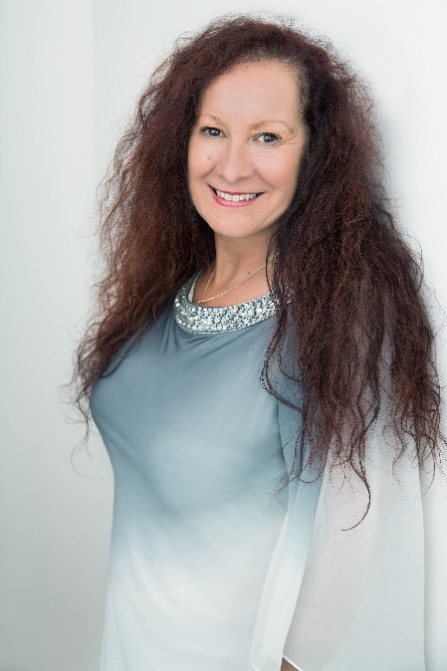 “I believe you deserve to live a glorious life”.Gwenda Smith is Spirit medicine Woman, Spiritual TeacherWaymaker, Mentor, Leader in Holistic natural healing © H.E.A.L with Gwenda201Hello!Welcome to the pathway of wonder for all that makes you nothing short of wonderful and unique.The step forward you have taken opens the most amazing journey you will ever take in your life.Get ready to reclaim your spark of eternal life for its beauty and wonder!In this program you will find the teachings and wisdom provided for you will be invaluable for the rest of your days…there is just one hitch to that and that is that you must, and I must say you must participate in the teachings. This means that the practices the daily tasks must be taken up every day. And that is the way to live a passionate soul inspired life.When the mind says “its ok not today, let’s do these things now and again or every other day” this will only see you fall and fall heavily into the conditioning you have experienced in your life that has bought you to where you were before beginning this pathway.When the mind says “This is just too much I am scared, it’s too painful” you will find all the hurts of the past seem to come up into your day, every conversation or movie or song will trigger the painful memory.So why is this? Well, it is the job of the part of you known as the ego or shadow self to keep you in the familiar because the ego thinks that is safe for you and it feels it can protect you to keep you in the hurt and disappointment.To create healing and bring harmony into your heart and calm to the mind takes persistent destination to move past the chatter of the ego, the dark shadow self.Can you think of a time when you set out to learn a new skill or to upskill for a new job maybe to drive a car? What was that like, was it easy as counting 1,2,3 in fact that reminds of leaning to read and do maths…was that easy for you do you remember?Would you agree that anything you have done you have had to apply yourself to learn how to do it and that means studying for hours and hours then putting into practice what you have been studying? Reading or listening to something does not mean that you are genius expert in that skill or field, nor does it mean that you are completely competent, would you agree?  So, my friend, breaking the old patterns, habits, ways of responding, and the emotional shackles that have been learned, inherited from the day you arrived in this world takes effort new learnings new practices and 100% participation on your part.Now and again…maybe tomorrow, making excuses and believe me there are more excuses than there are stars in the sky when it comes to liberation and healing to be the authentic amazing unique YOU. © H.E.A.L with Gwenda2018                                                           6 WEEK PROGRAM  What does the program look like?Over the next 6 weeks we will walk a path of healing, release, restoring and alignment where you will come to a knowing of all that is truly you and how you can embrace every day with a sense of joy, harmony, and peace.Each week we will investigate the various aspects of the life you have lived and the way to move forward to be living the life you desire.Daily practices, new ways of thinking and responding, habits that will make for peaceful days and restful nights.Manifesting the love, you want in your life from everyone not just the love from a special person that you may want to attract to you.   Improving the flow of money and achieving goals around money. And more…Your healing and release of the old is in your hands, it can only be you who makes the commitment and takes up the practices with love, respect, and honour of all that you are.The energy exchange to have Gwenda take you on this journey is $ 2,797.Payment plans are available.The next step is to email and us say “Ready” and we will send you the relevant documents.In happiness and harmonyGwendaOther pathways Gwenda offers:The Soul is Calling You to Align to You Inner Knowing